我心目中的美好四年甲班    郭家榕指導老師:   林敬堯 　　你覺得你的心目中的美好是什麼呢?像我有一個朋友他說：「我長大想當一名刺青師，然後再開一家自己的店。」像這就是他心目中的一個夢想，但我一個朋友它也有自己的夢想，他說他長大的時候要當一名棒球手這也算是她的夢像哦！　　對我來說，我覺得我自己心目中的夢想還蠻多的，因為我心目中的夢想都是我長大想做的，所以我的夢想其實蠻多的，但沒關係，我可以只達到幾個夢想就好了，不一定要全部都完成，像是我其中的一個夢想，就是可以帶家人到處環遊世界等等的事。　　對我來說，我最想實現的夢想其實是當一名化妝師，因為化妝是我從小就很喜歡也很有興趣的事，所以我的夢想也是當一名化妝師，但我還有一個夢想是當一名廚師，因為這個夢想是看了媽媽煮的菜，所以我叫媽媽教我煮菜才有這個夢想的。　　我寫的夢想都是我長大想做的事，那我為什麼要寫這些呢?是因為我想跟大家分享我心目中的夢想，那你們心目中的夢想是什麼應該跟我的不一樣吧!我在想你們有的是當別的吧!像是運動選手、棒球選手、老師、老闆、警察等等之類的職業吧！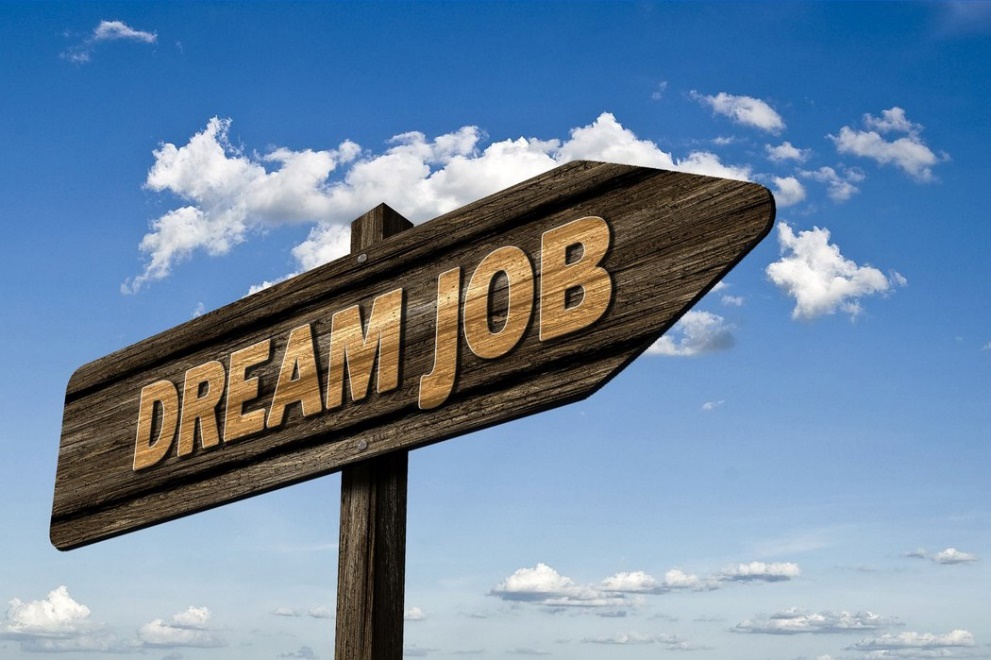 